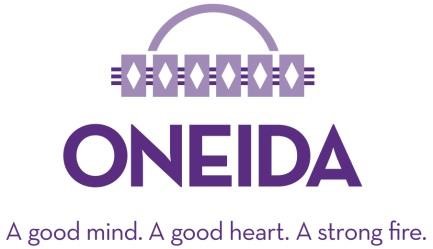 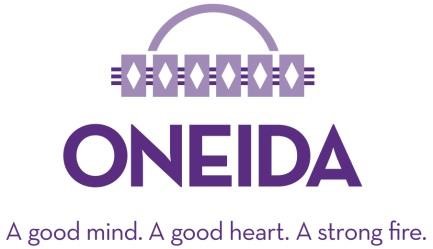 Oneida, WI 54155Children Requiring CareFather/Guardian/Significant Other Be sure to receive a receipt for this application upon submission. Either deliver application to ARCC or mail it to: P.O. BOX 365, Oneida, WI 54155 and a receipt will be mailed back to you.   I understand that it is my personal responsibility to contact the Oneida Child Care Department every January to remain on the wait list and to update any necessary information as needed. I further understand that if I do not contact the Oneida Child Care Department at (920)869-1645, I will be removed from the waiting list.  By initialing this statement, I agree to this statement and understand my responsibilities. ~~~~~~~~~~~~~~~~~~~~~~~~~~~~~~~~~~~~~~~~~~~~~~~~~~~~~~~~~~~~~~~~~~~~~~~~~ Office Use Only______________________ _____________________________________ 	__________/____________ Date Received at Center 	Signature of staff Receiving application   	F.C. Initials 	 Date____________________________ 	___________________________ Date Entered on Waiting List 			Initials  Mother/Guardian/Significant Other Name: Address: Telephone: Employer: Telephone: Enrollment: Oneida Other Tribe  Non-TribalRoll # Father/Guardian/Significant Other Name: Address: Telephone: Employer: Telephone: Enrollment:  Oneida  Other Tribe  Non-TribalRoll # Child’s Name: Gender: Birthdate: Days/Hours Care will be needed: Parent/Guardian Signature: Date: Parent/Guardian Initials: Date: Priority: _____________________ Sibling:  □ Yes       □  No Enrolled: _______________________Removed Date: _______________ Why Removed: _______________    